It’s Too LateLyrics – Toni Stern, Music - Carole King 1971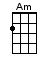 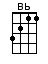 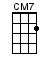 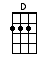 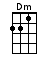 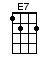 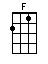 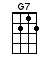 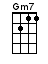 INTRO:  / 1 2 3 4 / [Am] / [D] / [Am] / [D] /[Am] Stayed in bed all mornin’ just to [D] pass the time[Am] There's somethin’ wrong here there can [D] be no denyin’[Am] One of us is changin’ or [Gm7] maybe we've just stopped [F] tryin’   [F]   And it's [Bb] too late baby now [F] it's too lateThough we [Bb] really did try to [F] make it[Bb] Somethin’ inside has [F] diedAnd I can't [Dm] hide and I just can't [E7] fake it, oh[Am] No, no no [D] no [Am] / [D]It [Am] used to be so easy livin’ [D] here with you[Am] You were light and breezy and I [D] knew just what to doNow [Am] you look so unhappy and [Gm7] I feel like a [F] fool   [F]   And it's [Bb] too late baby now [F] it's too lateThough we [Bb] really did try to [F] make it                                                      (we can’t make it)[Bb] Somethin’ inside has [F] diedAnd I can't [Dm] hide and I just can't [G7] fake it, oh[Cmaj7] No, no [F] / [Bb] / [Am] /[Bb] Do-do-do-do, do-do-do-do [F] do-do do do [Dm] do-do-do-do do [E7] do[Am] / [D] / [Am] / [D] /[Am] There'll be good times again for [D] me and youBut we [Am] just can't stay together don't you [D] feel it tooStill I'm [Am] glad for what we had [Gm7] and how I once [F] loved you   [F]   But it's [Bb] too late baby now [F] it's too lateThough we [Bb] really did try to [F] make it                                                     (we can’t make it)[Bb] Somethin’ inside has [F] died And I can't [Dm] hide and I just can't [G7] fake it, oh[Cmaj7] No, no no [F] no no [Bb] / [Am] /[Bb] Do-do-do-do, do-do-do-do [F] na-na na na [Dm] na-na-na-na na [G7] na-ahIt’s too [Cmaj7] late [F] babyIt’s too [Cmaj7] late, now [F] darlin’, it’s too [Cmaj7]  late   [Cmaj7]   www.bytownukulele.ca